Факторы риска ХНИЗ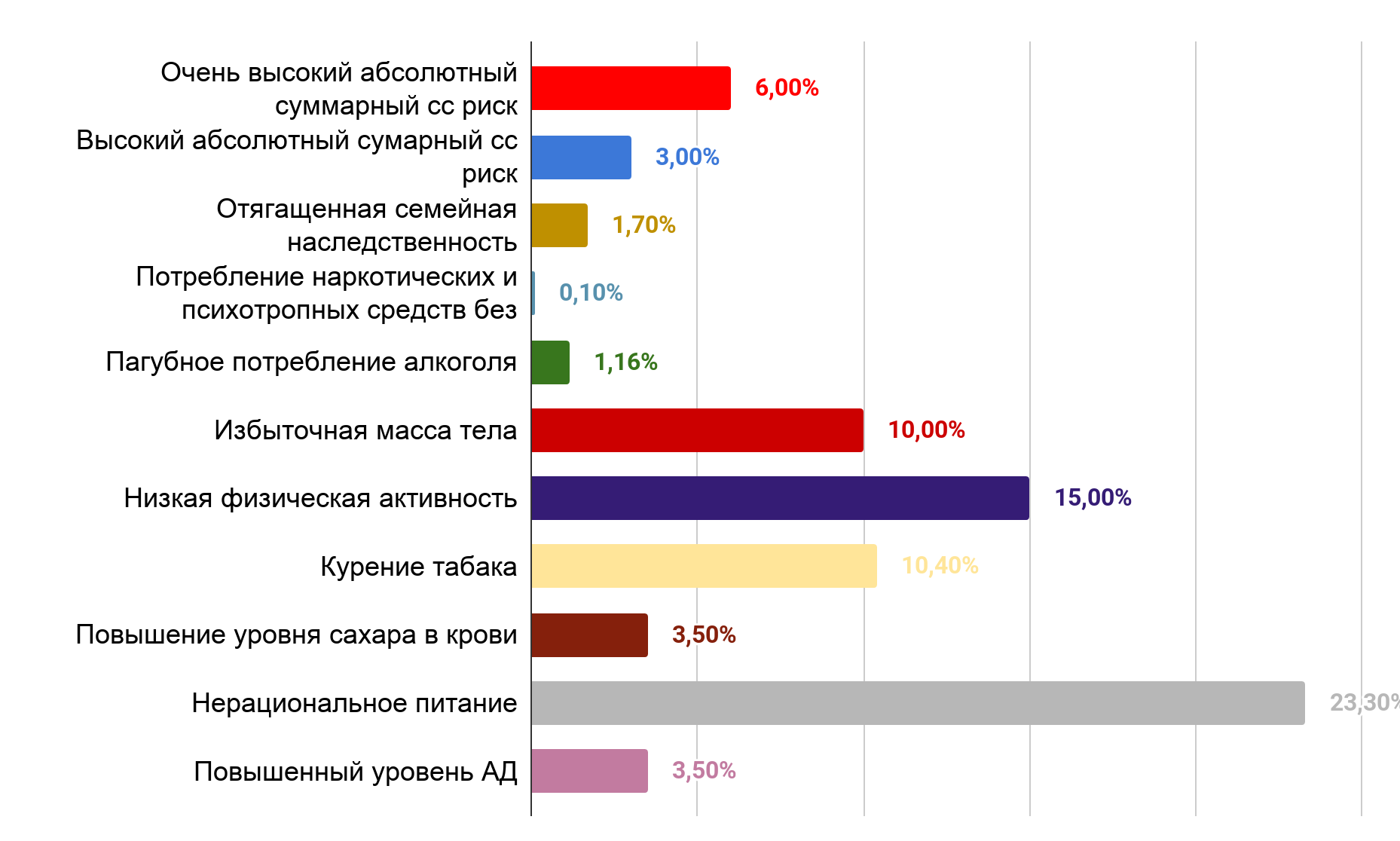   Впервые выявленные заболевания ХНИЗ- 228 (2,55%)Болезни эндокринной системы, расстройства питания и нарушения обмена веществ- 72 (3,89%)Болезни системы кровообращения- 108 (3,4%)Болезни органов пищеварения-  11 (0,38%)Новообразования- 7 (0,25%)Болезни органов дыхания- 13 (0,46%)Исследование кала на скрытую кровь методом ИХГВСЕГО 979 исследованийПоложительный результат - 270 исследований; Колоноскопия 58 исследования.                                                                      Маммография-  679ПСА- 68Осмотр на выявление визуальных и иных локализаций онкологических заболеваний, включающих осмотр кожных покровов, слизистых губ и ротовой полости, пальпацию щитовидной железы, лимфатических узлов- 2823Взятие мазка (соскоба) с поверхности шейки матки (наружного маточного зева) и цервикального канала на цитологическое исследование- 729